1. Открытие собрания2. Принятие повестки дня3. Рассмотрение и утверждение отчета РГ-Подг-КГРЭ4. Рассмотрение и утверждение отчета РГ-РДТП-КГРЭ5. Рассмотрение и утверждение отчета РГ-СОП-КГРЭ6. Любые другие вопросы_______________Консультативная группа по развитию электросвязи (КГРЭ)27-е собрание, виртуальное, 23 ноября 2020 года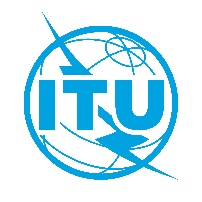 Документ TDAG-20/3/1-R30 сентября 2020 годаОригинал: английскийДиректор Бюро развития электросвязиДиректор Бюро развития электросвязиПроект повестки дняПроект повестки дня